מצוות ישיבה בסוכההפרק שלנו עוסק במצוות ישיבה בסוכה, הנלמדת מציווי התורה: "בַּסֻּכֹּת תֵּשְׁבוּ שִׁבְעַת יָמִים, כָּל הָאֶזְרָח בְּיִשְׂרָאֵל יֵשְׁבוּ בַּסֻּכֹּת" (ויקרא כג, מב).רחל: הפסוק מצווה עלינו לשבת בסוכה שבעה ימים. אני לא מבינה, צריך לשבת בה ולא לזוז ממנה שבעה ימים?! עקיבא: חוץ מזה, כתוב ""בַּסֻּכֹּת תֵּשְׁבוּ". מהי סוכה? והאם יש הלכות מסוימות איך סוכה צריכה להיות?חשבו: אילו שאלות נוספות שואלים כדי לדעת איך מקיימים את מצוות הסוכה? ______________________________________________________________________________________________________________________________האם הפסוק מהתורה עונה על השאלות? _______________________________________________________________רחל: באמת אם קוראים רק את הפסוק לא מבינים את פרטי המצווה. לא מבינים מה ה' רוצה שנעשה בסוכה. עקיבא: לכן יש את התושב"ע – ראשי תיבות תורה שבעל-פה, שזו המשנה, הגמרא ושאר ספרי הקודש (חוץ מהתורה עצמה – שהיא התורה שבכתב), ושם חז"ל מסבירים את התורה ומפרשים אותה.רחל: בלי התורה שבעל פה לא ניתן להבין את התורה שבכתב, או עלולים חס וחלילה להבין אותה בצורה שגויה. עקיבא: ובדיוק בשביל זה אתם כאן ילדים חביבים, כדי ללמוד יחד איתנו את התורה שבעל פה. מוכנים להתחיל?עקיבא: חז"ל הסבירו: "תשבו – כעין תדורו", כלומר "לשבת בסוכה" הכוונה "לדור בסוכה", לגור בה.רחל: אז כל מה שעושים בבית פשוט לעבור לעשות בסוכה?עקיבא: בדיוק! לאכול בסוכה, לשתות בסוכה, לשחק בסוכה, לדבר בסוכה, ל...רחל: בסדר, הבנתי!!!!משימה 1כתוב בפסוק: "בַּסֻּכֹּת תֵּשְׁבוּ שִׁבְעַת יָמִים".למה הכוונה במילה "תשבו"?לשבת.לגור.לשבות.ללמוד.עקיבא: מעניין, מצוות סוכה זו מצווה שנכנסים אליה עם כל הגוף, זו מצווה מיוחדת מאוד, יש בודדות כאלה. את רוב המצוות עושים רק עם חלק מהגוף – הפה מדבר דיבורים טובים, הידיים עוזרות לאימא, המוח מלקט מחשבות טובות על הזולת, האוזניים שומעות דברי תורה.כאן אנחנו פשוט נכנסים לתוך המצווה, איזה מיוחד!חשבו: ישנה מצווה נוספת שנכנסים אליה עם כל הגוף. מהי? רמז: אפשר לקיים אותה רק בארץ ישראל...__________________________________________________________משימה 2כתבו על סוכות אצלכם: מה אתם עושים או לא עושים בסוכה? 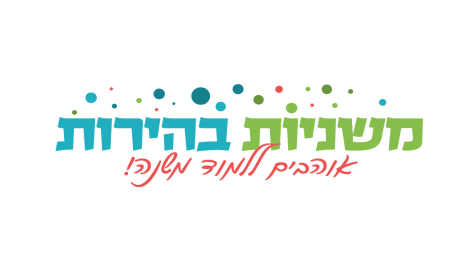 ____________________________________________________________________________________________________________________________________________________________________________________________________________________________________________________________